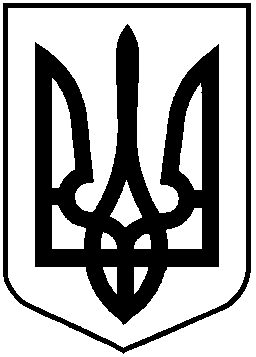 НАЦІОНАЛЬНА КОМІСІЯ З ЦІННИХ ПАПЕРІВ ТА ФОНДОВОГО РИНКУ                                                         Р І Ш Е Н Н Я21.03.2019			         м. Київ				№ 173юстиції України  2014 року за № Відповідно до статті 6 Закону України «Про державне регулювання ринку цінних паперів в Україні»Національна комісія з цінних паперів та фондового ринкуВ И Р І Ш И Л А:1. Схвалити проект рішення Національної комісії з цінних паперів та фондового ринку «Про внесення змін до деяких нормативно-правових актів Національної комісії з цінних паперів та фондового ринку (щодо публікації в офіційному друкованому виданні Національної комісії з цінних паперів та фондового ринку)» (далі –  Проект рішення) (додається).2. Управлінню методології корпоративного управління та корпоративних фінансів (Пересунько Д.) забезпечити:оприлюднення Проекту рішення на офіційному веб-сайті Національної комісії з цінних паперів та фондового ринку;винесення Проекту рішення на засідання Національної комісії з цінних паперів та фондового ринку для затвердження.5. Контроль за виконанням цього рішення покласти на члена Комісії               Лібанова М.Голова Комісії								Т. ХромаєвПротокол засідання Комісіївід 21.03.2019 № 19